Dear ApplicantWELCOME TO THE RECRUITMENT APPLICATION PACKI am delighted that you have shown an interest in applying for this post at Co-op Academy Priesthorpe.  There has never been a better time to join our team. We are passionate about ensuring our students have access to the very best educational experiences possible.  In order to achieve this, it is vital that we attract and retain the very best professionals to work alongside our dedicated team of staff.  We are seeking colleagues who share the vision that students must be at the very heart of everything we do.We aim not only to foster a thriving climate for learning, but also to provide the very best career opportunities for everyone within the school; an environment where aspirations can be met and opportunities for personal development and growth remain a constant priority.  We are committed to creating a culture where staff, at all levels, can feel proud of our achievements and who we are, and feel a sense of pride when they reflect on their individual contribution to our ongoing development.  Within our school, our students are well behaved, respectful and polite.  Students and staff work tirelessly to uphold our core values, which are centred upon resilience and relationships.  Our values underpin everything we do on a daily basis, and ensure that we have a core ethos that galvanizes our community.We were delighted to join the Co-operative Academies Trust (CAT), following conversion on July 1st this year. The CAT has high ideals and expectations based on the co-operative principles and values, which we at Priesthorpe already embrace. These expectations and aspirations are realising very strong outcomes for students across the Trust to the extent that it is now considered to be the one of the highest performing Multi Academy Trusts in the north of England. As an employer, The Co-operative Academies Trust offers excellent professional and career development opportunities, nationally agreed terms and conditions and a strong commitment to meaningful relationships with Trade Unions. The Trust's commitment to co-operative values and the highest ethical standards, together with a strong track record in delivering improvement in challenging settings, makes it an excellent choice for individuals looking for the next step on their journey. Our academy chain provides the chance for all colleagues, to join a committed team of dedicated professionals, united by a shared vision who understand and appreciate the principles of co-operation, and the related values that include self-help, self-responsibility, democracy, equality, equity and solidarity, and how a co-operative approach can make life fairer for all in the modern world.There are stimulating and rewarding times ahead. Thank you, once again, for your interest in this post.Yours faithfully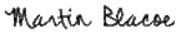 Martin BlacoePrincipal